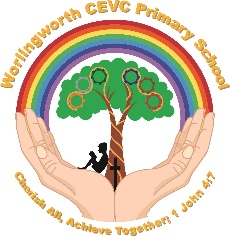 Worlingworth CEVC Primary School
Cherish All, Achieve TogetherTeacher - Job DescriptionPurposeTo teach pupils within the school and to carry out such other associated duties as are reasonably assigned by the Headteacher.In addition to the National Standards for Teachers, post holders must be:highly nurturing and inclusive, demonstrates and promotes our Rainbow Valuescommitted to developing excellent relationships with pupils, staff and familiesenthusiastic and creativeknowledgeable about how children learndriven to ensuring the highest achievement for all pupilsdedicated to achieving excellence and enjoyment for all through a broad, balanced  and rich curriculumcommitted to creating a dynamic and inspiring learning environmentconfident and competent in their delivery of Maths and English teaching, as well as foundation subjectsSupportive of the wider life of the schoolAmbitious to improve practice and continuing professional developmentpositive about pupils and their familiesApplicable Contract Terms and DutiesThis job description is to be performed in accordance with the provisions of the School Teachers’ Pay and Conditions Document and within the range of duties set out in that document so far as relevant to the post holder’s title and salary grade. The post is otherwise subject to the Conditions of Service for School Teachers in England and Wales   and to locally agreed conditions of employment.RelationshipsThe post holder is responsible to the Headteacher for his/her teaching duties and responsibilities and for teaching tasks.The post holder is responsible for the supervision of the work of classroom assistants relevant to his/her responsibilities.Particular ResponsibilitiesTake responsibility for modelling our vision: Cherish All, Achieve TogetherSetting high expectations, which inspire, motivate and challengeEnsuring good progress and outcomes for all pupilsEnsuring the safety and wellbeing of pupilsPromoting positive behaviour and values in pupilsSupport the Christian Ethos of our schoolPromoting equal opportunities within the school and to seek to ensure the implementation of the school’s equal opportunities policyContributing to the development, implementation and evaluation of the school’s policies, practices and procedures in such a way as to support the school’s values and visionDemonstrating strong subject and curriculum knowledgePlanning and teaching high quality lessons which engage, support and challenge  pupils to achieve their potentialAdapting teaching to respond to the strengths, needs and interests of all pupilsAssessing, monitoring, recording and reporting on the learning needs, progress and achievements of pupilsAssessing pupils regularly within lessons and adapting teaching in the light of thisSharing best practice and supporting colleaguesProactively developing own practicePositively embracing change and challengeDirecting and supervising support staff effectivelyParticipating in arrangements for the appraisal and review of performance and where appropriate, that of other teachers and support staffDemonstrating consistently high standards of personal and professional conductContributing positively to meetings, discussions and the wider life of the schoolCollaborating and working with colleagues and other relevant professionals within  and beyond the school on curriculum, pupil development and other activities to secure excellent outcomesFully complying with and delivering all aspects of The Teaching Standards and the  school’s ethos and Adult Behaviour and Code of Conduct